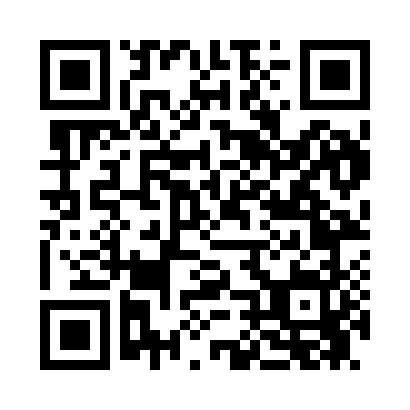 Prayer times for Anmoore, West Virginia, USAWed 1 May 2024 - Fri 31 May 2024High Latitude Method: Angle Based RulePrayer Calculation Method: Islamic Society of North AmericaAsar Calculation Method: ShafiPrayer times provided by https://www.salahtimes.comDateDayFajrSunriseDhuhrAsrMaghribIsha1Wed4:596:221:185:088:159:382Thu4:586:211:185:088:169:393Fri4:566:201:185:088:179:414Sat4:556:181:185:098:189:425Sun4:536:171:185:098:199:436Mon4:526:161:185:098:209:447Tue4:506:151:185:098:219:468Wed4:496:141:185:108:229:479Thu4:486:131:185:108:239:4810Fri4:466:121:185:108:249:5011Sat4:456:111:185:108:259:5112Sun4:446:101:185:108:269:5213Mon4:426:091:185:118:269:5414Tue4:416:081:185:118:279:5515Wed4:406:071:185:118:289:5616Thu4:386:061:185:118:299:5717Fri4:376:061:185:128:309:5918Sat4:366:051:185:128:3110:0019Sun4:356:041:185:128:3210:0120Mon4:346:031:185:128:3310:0221Tue4:336:021:185:138:3410:0322Wed4:326:021:185:138:3410:0523Thu4:316:011:185:138:3510:0624Fri4:306:001:185:138:3610:0725Sat4:296:001:185:148:3710:0826Sun4:285:591:185:148:3810:0927Mon4:275:591:185:148:3810:1028Tue4:265:581:195:148:3910:1129Wed4:265:581:195:158:4010:1230Thu4:255:571:195:158:4110:1331Fri4:245:571:195:158:4110:14